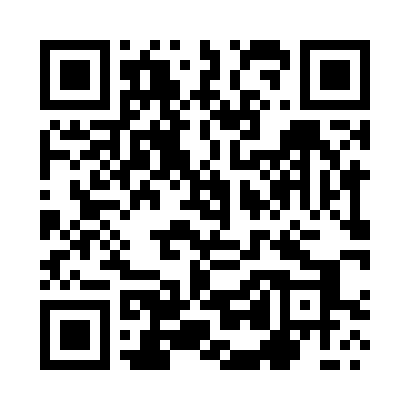 Prayer times for Dziadkowo, PolandWed 1 May 2024 - Fri 31 May 2024High Latitude Method: Angle Based RulePrayer Calculation Method: Muslim World LeagueAsar Calculation Method: HanafiPrayer times provided by https://www.salahtimes.comDateDayFajrSunriseDhuhrAsrMaghribIsha1Wed2:515:2212:485:558:1510:342Thu2:485:2012:485:568:1710:373Fri2:445:1812:485:578:1810:414Sat2:405:1612:485:588:2010:445Sun2:365:1412:475:598:2110:476Mon2:345:1312:476:008:2310:507Tue2:335:1112:476:018:2510:548Wed2:325:0912:476:028:2610:549Thu2:325:0712:476:038:2810:5510Fri2:315:0612:476:048:2910:5611Sat2:305:0412:476:058:3110:5612Sun2:305:0312:476:068:3310:5713Mon2:295:0112:476:078:3410:5814Tue2:285:0012:476:088:3610:5815Wed2:284:5812:476:088:3710:5916Thu2:274:5712:476:098:3911:0017Fri2:274:5512:476:108:4011:0018Sat2:264:5412:476:118:4211:0119Sun2:264:5212:476:128:4311:0220Mon2:254:5112:476:138:4411:0221Tue2:254:5012:476:148:4611:0322Wed2:244:4912:486:148:4711:0423Thu2:244:4712:486:158:4811:0424Fri2:234:4612:486:168:5011:0525Sat2:234:4512:486:178:5111:0526Sun2:234:4412:486:178:5211:0627Mon2:224:4312:486:188:5411:0728Tue2:224:4212:486:198:5511:0729Wed2:224:4112:486:208:5611:0830Thu2:214:4012:486:208:5711:0831Fri2:214:3912:496:218:5811:09